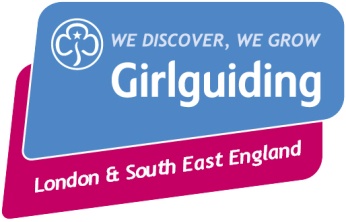 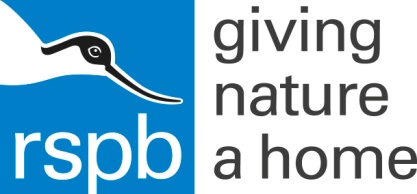 RSPB and Girlguiding LaSER partnership  - Bird Survey formThe Sussex Ornithological Society really appreciates the data you have recorded today. Please fill out this form with the birds you have spotted, all the data will be added into the national data base. Send it back with your evaluation form to the RSPB. Name of observer Name of GroupSite nameSite address Grid Reference (1k)Date of observationTimeTimeTimeStart timeFinish timeFinish timeFinish timeWeatherWind description using the Beaufort scalecalmLight airLight breezeGentle breezeGentle breezeGentle breezeModerate breezeFresh breezeFresh breezeFresh breezeStrong breezeNear galeGalestormBird speciesBird speciesBird speciesBird speciesBird speciesNumberNumberNumberNumberNumberBlackbirdBlackbirdBlackbirdBlackbirdBlackbirdBlue titBlue titBlue titBlue titBlue titBlack-headed gullBlack-headed gullBlack-headed gullBlack-headed gullBlack-headed gullBuzzardBuzzardBuzzardBuzzardBuzzardCarrion crowCarrion crowCarrion crowCarrion crowCarrion crowCuckooCuckooCuckooCuckooCuckooFeral pigeonFeral pigeonFeral pigeonFeral pigeonFeral pigeonGreen WoodpeckerGreen WoodpeckerGreen WoodpeckerGreen WoodpeckerGreen WoodpeckerGreen finchGreen finchGreen finchGreen finchGreen finchPied-wagtailPied-wagtailPied-wagtailPied-wagtailPied-wagtailGreat titGreat titGreat titGreat titGreat titGoldfinchGoldfinchGoldfinchGoldfinchGoldfinchHeronHeronHeronHeronHeronHouse martinHouse martinHouse martinHouse martinHouse martinHerring gullHerring gullHerring gullHerring gullHerring gullJackdawJackdawJackdawJackdawJackdawJayJayJayJayJayKestrelKestrelKestrelKestrelKestrelMagpieMagpieMagpieMagpieMagpieRobinRobinRobinRobinRobinRed wingRed wingRed wingRed wingRed wingRookRookRookRookRookStarlingStarlingStarlingStarlingStarlingSparrowSparrowSparrowSparrowSparrowSwiftSwiftSwiftSwiftSwiftSwallow Swallow Swallow Swallow Swallow Wood pigeonWood pigeonWood pigeonWood pigeonWood pigeonOther speciesOther speciesOther speciesOther speciesOther species